Отдел идеологической работы, культуры и по делам молодежиБарановичская ЦРБ Детский абонемент отдела обслуживания и информации Барановичской ЦРБ им. Я. Чечота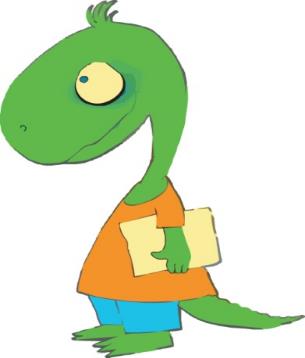 Детский библиотечный вестник             о новинках книгоиздания 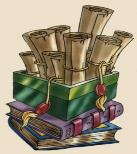 за IV кв. Новая Мышь, 2021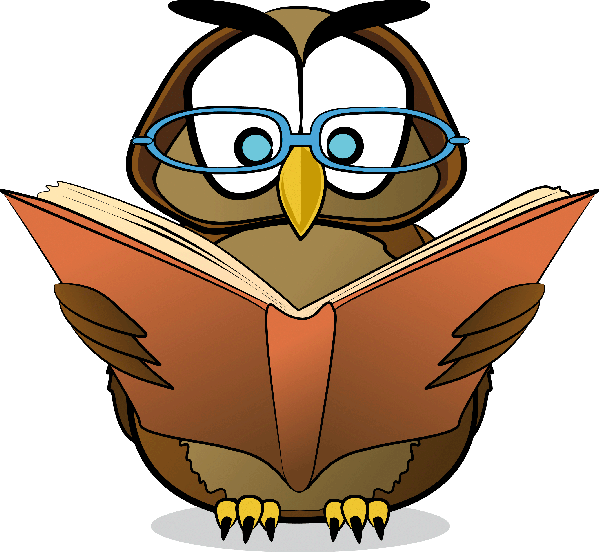 Детский библиотечный вестник «БиблиоЗаврик»информирует юных читателей, а так же их родителейо новинках книгоизданияна детском абонементеБарановичской центральной районной библиотекив октябре - декабре 2021 года.Читайте с удовольствием!(Библиографическая информация)                                                                    2021, декабрь	Составитель: Филиппова Я.В.225331, Брестская обл.,                                                              Барановичский р-н,                  д. Н.Мышь, ул. Парковая, 1.                                                                                                                         тел.: 64-25-66ОТРАСЛЕВАЯ ЛИТЕРАТУРАОТРАСЛЕВАЯ ЛИТЕРАТУРАОТРАСЛЕВАЯ ЛИТЕРАТУРА1Беларускі фальклор : легенды і паданні, казкі, прыказкі і прымаўкі / рэдактар Ю. А. Місюль]. — Мінск : Вышэйшая школа, 2021. — 270, [1] с. — (Серыя "Бібліятэка школьніка").До2Дзіцячы атлас Беларусі. Звяры : [для малодшага і сярэдняга школьнага ўзросту / тэкст І. Балоцінай ; укладанне П. Грынчанкі]. — Мінск : Мастацкая літаратура, 2021. — 63 с.До3Бреслава, Т. И. Страна эльфов. Исландия : [для детей младшего школьного возраста] / Татьяна Бреслава ; [художник О. А. Шпаковская]. — Минск : Народная асвета, 2021. — 32 с. — (Путешествия).До4Ганаго, Б. А. Будем как дети : семейные вечера / Борис Ганаго ; [иллюстрации С. Михадюк]. — Минск : Братство в честь святого Архистратига Михаила в г. Минске, 2015. — 287 с. До5Ганаго, Б. А. Готово ли сердце? : семейные вечера / автор-составитель Б. А. Ганаго. — Минск : Братство в честь святого Архистратига Михаила в г. Минске, 2015. — 271, [1] с. До6День за днем : календарь школьника / [автор-составитель Н. С. Медведева ; фото: В. Ходаков и др.]. — Москва : Издательство Московской Патриархии, 2017. — 173, [2] с. — (Детская литература). До7Детская Библия в вопросах и ответах : [священная история Ветхого и Нового Заветов / [автор-составитель В. Зоберн]. — Москва : РИПОЛ классик, 2018. — 136, [5] с. До8Детская исповедь : как помочь вашему ребенку / редактор-составитель Е. Орлова]. — Москва : Данилов мужской монастырь, 2017. — 127 с. До9Долготович, Б. Д. Белорусы на смоленских рубежах летом 1941 года : [для среднего и старшего школьного возраста] / Б. Д. Долготович. — Минск : Белорусская Энциклопедия, 2021. — 39 с. — (История для школьников). До10Долготович, Б. Д. Сыны Беларуси в боях за Москву : [для среднего и старшего школьного возраста] / Б. Д. Долготович. — Минск : Белорусская Энциклопедия, 2021. — 47 с. — (История для школьников). До11Крецу, Л. Мы пришли в церковь : книга для воскресных школ и семейного чтения / Лилиана Крецу. — Кишинев : Камно, 2018. — 112 с. До12Крищук, И. А. Животные леса. Грызуны Беларуси : [для среднего и старшего школьного возраста] / И. А. Крищук. — Минск : Белорусская Энциклопедия, 2021. — 69, [2] с. — (Белорусская детская энциклопедия). До13Кун, Н. А. Боги и герои : мифы Древней Греции / Николай Кун ; иллюстрации Григория Мацыгина. — Москва : Эксмо : # эксмодетство, 2018. — 253, [1] с. — (Классика). До14Масленицына, И. А. Элиза Ожешко : [для среднего и старшего школьного возраста] / И. Масленицына, Н. Богодзяж. — Минск : Белорусская Энциклопедия, 2021. — 46, [1] с. — (История для школьников).До15Не славы ради. Рассказы о великих русских людях : для чтения в семье и школе / [автор-составитель В. Н. Кондратюк]. — Рязань : Зерна : Зерна-Слово, 2017. — 309, [2] с.До16Сахвон, В. В. Птицы Беларуси : [для среднего и старшего школьного возраста] / В. В. Сахвон. — Минск : Белорусская Энцциклопедия, 2021. — 172, [3] с. — (Белорусская детская энциклопедия). До17Сказка о небе : книга о том, как творение Божие: природа, мир диких зверей и домашних животных, птиц поднебесных и рыб морских — слушается святых угодников Божиих и служит им / автор-составитель Г. П. Чинякова. — 2-е издание, исправленное и дополненное. — Москва : Издательство Московской Патриархии Русской Православной Церкви, 2019. — 174, [1] с. До18Трафимова, Г. В. Где искать загадочные острова? : [для детей младшего школьного возраста] / Г. В. Трафимова, С. А. Трафимов. — Минск : Народная асвета, 2021. — 46 с. — (Рассказы Деда Природоведа).До19Фаринелла, М. Мозгоград : вот так работает мозг! / автор теста и иллюстраций Маттео Фаринелла ; перевод с итальянского Л. В. Золоевой]. — Москва : #Эксмодетство : Эксмо, 2018. — [41] с. — (Дружим с детства!). — (Серия "Увлекательное чтение для нового поколения").ДоХУДОЖЕСТВЕННАЯ ЛИТЕРАТУРАХУДОЖЕСТВЕННАЯ ЛИТЕРАТУРАХУДОЖЕСТВЕННАЯ ЛИТЕРАТУРА1Баравікова, Р. А. Прыгоды залатога сабачкі Мупсі : казкі з гербарыя / Раіса Баравікова ; [мастакі: М. Р. Казлоў, Н. У. Сустава]. — Мінск : Звязда, 2021. — 142, [1] с. До2Броўка, П. Запаветнае : [вершы / Пятрусь Броўка ; [укладанне В. Шніпа ; мастак В. Жоўтак]. — Мінск : Мастацкая літаратура, 2020. — 109, [1] с. — (100 вершаў). До3Бульбінка : [творы пра любімую беларусамі бульбу / укладанне А. Спрынчан ; ілюстрацыі М. Дайлідава]. — Мінск : Мастацкая літаратура, 2021. — 89, [5] с. — (Нашы сімвалы). До4Быкава, С. А. Пойдзем Сонейка вітаць! : вершы і загадкі / Святлана Быкава ; [мастак А. І. Балыш]. — Мінск : Народная асвета, 2021. — 23 с. — (Бібліятэка Асветыка). До5Вітка, В. Шчыгол-флейтыст : вершы / Васіль Вітка ; [ілюстрацыі Н. В. Барай ; укладальніца А. Спрынчан]. — Мінск : Мастацкая літаратура, 2021. — 20, [3] с. — (Жывая Класіка Дзецям). До6Вольскі, А. В. Вясёлая карусель : вершы / Артур Вольскі ; [укладальніца А. Спрынчан ; ілюстрацыі В. Дзятко]. — Мінск : Мастацкая літаратура, 2019. — 14, [2] с. — (Жывая Класіка Дзецям). До7Гілевіч, Н. С. Мая муза — беларусачка : [вершы] / Ніл Гілевіч ; [укладанне В. Шніпа ; мастак У. Тоўсцік]. — Мінск : Мастацкая літаратура, 2019. — 109, [1] с. — (100 вершаў). ББДо8Ждан, А. А. Прынцэса : маленькая аповесць з прызнаннем і загадкай / Алег Ждан ; [мастак С. І. Стахоўская ; пераклад з рускай А. М. Карлюкевіча]. — Мінск : Звязда, 2021. — 76, [2] с. До9Зэкаў, А. М. Жмуркі з коткай Муркай : вершы пра свойскую жывелу / Анатоль Зэкаў ; [малюнкі А. А. Станкевіч]. — Мінск : Беларуская Энцыклапедыя, 2021. — 46, [1] c.. — (Беларускія пісьменнікі — дзецям).До10Кажура, В. В. Беларускія прыказкі ў вершах : [для малодшага школьнага ўзросту] / Віктар Кажура ; [мастакі: У. Масленікаў і інш.]. — Мінск : Беларуская Энцыклапедыя, 2021. — 31 с. — (Беларускія пісьменнікі — дзецям). До11Кажура, В. В. Патрэбныя рэчы заўсёды дарэчы : загадкі / Віктар Кажура ; мастак Альбіна Таіпава. — Мінск : Беларуская Энцыклапедыя, 2021. — 30, [1] с. — (Маленькі прафесар). До12Лясная гісторыя : 25 апавяданняў пра прыроду / [укладальнік А. Бадак ; мастак М. Дайлідаў]. — Мінск : Мастацкая літаратура, 2021. — 308, [2] с. До13Мазго, У. М. Хутка стану чэмпіёнам : вершы, скорагаворкі, каламбуры / Уладзімір Мазго ; малюнкі Уладзіміра Сытчанкі. — Мінск : Беларуская Энцыклапедыя, 2021. — 46, [1] с. — (Беларускія пісьменнікі — дзецям). До14Навуменка, І. Я. Вайна каля Цітавай копанкі : аповесці, апавяданні / Іван Навуменка ; [укладальнік А. Спрынчан]. — Мінск : Мастацкая літаратура, 2021. — 204, [2] с. До15Пісьмянкоў, А. Бабчыны дранікі : вершы / Алесь Пісьмянкоў ; [укладанне: А. Спрынчан ; ілюстрацыі: В. Дзятко]. — Мінск : Мастацкая літаратура, 2020. — 22, [1] с. — (Жывая Класіка Дзецям). До16Пяшко, І. Р. Буслы над стрэхамі : апавяданні / Іван Пяшко. — Мінск : Мастацкая літаратура, 2021. — 92, [2] с. До17Рублеўская, Л. І. Сэрца мармуровага анёла : аповесць / Людміла Рублеўская. — Мінск : Беларуская Энцыклапедыя, 2013. — 68 с. — (Кніжная паліца школьніка). До18Савасцюк, В. У. Юлін рэстаран : [вершы, загадкі, казкі / Вольга Савасцюк ; [мастак А. Вашчанка]. — Мінск : Звязда, 2015. — 22, [2] с. — (Вясёлы калейдаскоп). До19Сустрэча з пісьменнікам, або Як зрабіць урок чытання любімым : дапаможнік-хрэстаматыя / [Г. Аўласенка і інш. ; складальнік І. А. Буторына]. — Мінск : Беларуская Энцыклапедыя, 2021. — 229, [2] с. До20Ткачоў, В. Як сон знайшлі : апавяданні / Васіль Ткачоў. — Гомель : Барк, 2021. — 67 с. До21Хамянок, А. У. Італьянскае падарожжа : аповесць / Аляксандра Хамянок ; [пераклад з рускай мовы П. В. Грынчанкі ; мастак А. А. Ткачова]. — Мінск : Народная асвета, 2021. — 158, [1] с. — (Тусоўка.by).До22Хомчанка, В. Апельсін : апавяданні / Васіль Хомчанка ; [укладанне А. Спрынчан ; ілюстрацыі В. Макаранкі]. — Мінск : Мастацкая літаратура, 2020. — 29, [2] с. — (Я люблю чытаць).До23Чарняўскі, М. Жыў на свеце дзядзька Тыдзень... : вясёлы каляндар / Мікола Чарняўскі ; [мастак Г. Л. Іванова]. — Мінск : Звязда, 2021. — 37, [2] с. До24Чарняўскі, М. Загадкавыя словы беларускай мовы : [вершы-загадкі / Мікола Чарняўскі ; [мастак В. А. Макаранка]. — Мінск : Народная асвета, 2021. — 47 с. — (Бібліятэка Асветыка). До25Чорны, К. Насцечка : [аповесць / Кузьма Чорны ; [мастак А. М. Зяновіч]. — Мінск : Звязда, 2021. — 69, [1] с. До26Якімовіч, А. М. Залатая дзіда; Рыжык : [для сярэдняга школьнага ўзросту] / Аляксей Якімовіч. — Мінск : Беларуская Энцыклапедыя, 2013. — 125 с. — (Кніжная паліца школьніка).До27Ажгиревич, О. И. Двор Творчества, или Приключения крыски Ольки и ее друзей : сказка / Ольга Ажгиревич, Татьяна Захаренко. — Брест : Шелковый путь Групп, 2021. — 337 с.До28Барри, Д. М. Питер Пэн : [сказочная повесть / Джеймс Барри ; перевод Ирины Константиновой ; иллюстрации Паоло Гирарди. — Москва : #эксмодетство : Эксмо, 2020. — 54, [8] с. — (Читаем сами).До29Бернетт, Ф. Х. Таинственный сад : [повесть] / Френсис Ходгсон Бёрнетт ; [перевод с английского Р. Рубиновой ; иллюстрации Д. Шарычевой]. — Москва : Синопсисъ : Николин день, 2019. — 349, [2] с.До30Боборико, М. М. Озорные слова : стихи для детей / Маина Боборико. — Гомель : Барк, 2021. — 127 с.ДоБогданова, И. А. Сказка о веселых чудесах и их маленькой хозяйке / Ирина Богданова ; [художник И. В. Кузьминская]. — Москва : Сибирская Благозвонница, 2014. — 231 с. До31Богданова, И. А. Сказочная азбука / Ирина Богданова ; художник Евгения Кис. — Москва : Сибирская благозвонница, 2015. — 331, [1] с., цв. ил. До32Богданова, Л. Школьный детектив : рассказы / Лина Богданова ; [художник А. А. Шевченко]. — Минск : Народная асвета, 2021. — 79 с. — (Тусовка.by). До33Большая Новогодняя книга. Русская классика : [сборник. — Москва : АСТ, [2021]. — 317, [1] с. — (Праздник-Праздник).До34Висландер, Ю. Мама Му и гонщик Кракс / Юя Висландер, Свен Нурдквист ; перевод со шведского Ирины Матыциной ; [иллюстрации Свена Нурдквиста]. — Москва : Белая ворона : Albus Corvus, 2020. — [24] с.До35Висландер, Ю. Мама Му на качелях : [сказка] / сочинили Юя и Томас Висландер ; нарисовал Свен Нурдквист ; перевод со шведского Ксении Коваленко. — Москва : Белая ворона = Albus corvus, 2020. — [25] с.До36Волшебство под Новый год : [сказки, стихи, загадки / составитель А. Н. Малей ; художник С. А. Волков]. — Минск : Белорусская Энциклопедия, 2021. — 111 с. — (Белорусская детская энциклопедия).До37Дашкевич, Т. Н. Детям о детях войны : [сборник / Татьяна Дашкевич. — Минск : Белорусская Православная Церковь, 2021. — 61, [2] с. — (Серия "Детям о…").До38Демидович, Т. А. Эх, Ромашкин! : рассказы / Татьяна Демидович ; [художник О. Д. Берлина]. — Минск : Народная асвета, 2021. — 55 с. — (Библиотека Асветика).До39Детям о здоровье : [сборник / составитель Е. И. Михаленко ; художник И. Бакунович]. — Минск : Белорусская Православная Церковь, [2020]. — 61, [2] с. — (Детям о...). До40Детям о мечте : [сборник / составитель Т. Г. Шипошина ; художник А. Дуванова]. — Минск : Белорусская Православная Церковь, [2020]. — 61, [2] с. — (Детям о...).)До41Детям о подвиге : [для младшего и среднего школьного возраста / составитель В.М. Попов ; художник Иван Бакунович]. — 2-е издание. — Минск : Белорусская Православная Церковь, 2021. — 62, [1] с. — (Детям о...). До42Детям о слове : [сборник / составитель Н. Г. Куцаева ; художник Г. Л. Иванова]. — 5-е изд.. — Минск : Белорусская Православная Церковь, [2018]. — 53, [2] с. До43Детям о смелости : [сборник / составитель И. А. Старостина ; художник А. Дуванова]. — Минск : Белорусская Православная Церковь, 2020. — 61, [3] с. — (Детям о...). До44Детям о совести : [сборник / составитель В. В. Попов ; художник Р. Кульба]. — Минск : Белорусская Православная Церковь, [2020]. — 45, [3] с. — (Детям о...). До45Детям о счастье : [сборник / составитель Е. И. Михаленко ; художник В. А. Жаховец]. — 6-е изд.. — Минск : Белорусская Православная Церковь, 2020. — 61, [2] с. — (Детям о…). До46Детям об учении : [сборник / составитель Е. И. Михаленко ; художник И. Бакунович]. — Минск : Белорусская Православная Церковь, [2020]. — 53, [2] с. — (Детям о...).До47Дмитриев, Д. А. Свободный город : рассказы / Д. А. Дмитриев ; художник Галина Лопачева. — Москва : Издательство Сретенского монастыря, 2015. — 61, [2] с. — (Чудесные истории). До48Дмитриев, Д. А. Таинственный маяк : рассказы / Д. А. Дмитриев ; художник Галина Лопачева. — Москва : Издательство Сретенского монастыря, 2017. — 53, [2] с. — (Чудесные истории). До49Ершов, П. П. Конек-горбунок : [сказка / Петр Ершов ; иллюстрации Николая Кочергина. — Санкт-Петербург : АМФОРА, 2013. — 109, [2] с. — (В гостях у сказки). До50Ждан, О. А. Вы еще будете гордиться нами : маленькая повесть с признанием, загадкой и другими тайнами / Олег Ждан-Пушкин ; [художник С. Рыжикова]. — Минск : Звязда, 2017. — 101, [2] с. До51Залесская, Е. В. Большое маленькое лето : повесть / Екатерина Залесская ; [художник К. В. Леонова]. — Минск : Народная асвета, 2021. — 63 с. — (Тусовка.by).До52Зарецкая, И. И. Про медвежонка Тишку и кругосветное путешествие на плоту : сказочная повесть / Инна Зарецкая. — Гомель : Барк, 2020— Кн. 1. — 2020. — 103 с. До53Зарецкая, И. И. Про медвежонка Тишку и кругосветное путешествие на плоту : сказочная повесть / Инна Зарецкая. — Гомель : Барк, 2020— Кн. 2. — 2-е изд., исправленное и дополненное. — 2021. — 147 с. До54Карлюкевич, А. Путешествие Шубуршуна : сказка / Алесь Карлюкевич ; [перевод с белорусского О. Ждана ; художник К. Задворный]. — Минск : Звязда, 2014. — 90, [3] с. БДо55Карнаухова, И. А. Байкальский друг : сказка-быль / Ирина Карнаухова ; [художник А. М. Зенович]. — Минск : Звязда, 2021. — 53, [2] с. До56Керр, Дж. Мистер Клегхорн и его тюлененок : [для младшего и среднего школьного возраста] / Джудит Керр ; перевод с английского М. Аромштам ; [худож. Дж. Керр]. — Москва : Белая Ворона, 2017. — 90, [1] с.До57Клюкина, О. П. Князь Владимир Красное Солнышко и Василько Зёрнышко : повесть для детей из преданий Древней Руси / Ольга Клюкина ; [художники Н. Леонова, С. Ефошкин]. — Москва : Издательство Московской Патриархии Русской Православной Церкви, 2020. — 58, [3] с. До58Кобелева, А. К. Браслетик надежды : рассказы для детей / Кобелева Анна ; [иллюстрации Ольги Подивиловой]. — Рязань : Зерна : Зерна-Слово, 2019. — 31, [1] с. До59Ковалевская, А. В. Три этажа сверху : робинзонада / Александра Ковалевская. — Гомель : Барк, 2020 Кн. 1. — 259 с. До60Лазарь Зяблик и его друзья из деревни Палики, что на реке Жиздре / монах Лазарь (Афанасьев) ; [иллюстрации И. А. Пшеничникова]. — Москва : Русскiй Паломникъ, 2016. — 77, [3] с.До61Ларькина, О. И. Ящик Пандоры, или Пропавшие дети; Дымка : сказочные повести / Ольга Ларькина. — Москва : Сибирская Благозвонница, 2017. — 783 с. До62Лебедева, Г. В. Колькино лето / Галина Лебедева ; [художник Н. Леонова]. — Москва : Издательство Московской Патриархии Русской Православной Церкви, 2018. — 117, [2] с. До63Левитан, Е. П. Звездные сказки : моя первая книжка по астрономии / Е. П. Левитан ; [художник К. Бородина]. — 3-е издание. — Ростов-на-Дону : Феникс, 2018. — 46, [1] с. — (Моя Первая Книжка). До64Любимым детям : [сборник] / составитель Елена Ерофеева ; [иллюстрации Н. М. Агафонова]. — Москва : Сибирская Благозвонница, 2020. — 477, [1] с.До65Миронов, В. Н. Славка, Колька, Сашка и самолет : повесть / Вячеслав Миронов. — Москва : Сибирская Благозвонница, 2020. — 410, [2] с.До66Мосунова, Д. А. Мама³ + 1 / Дарья Мосунова. — Москва : Сибирская Благозвонница, 2015. — 350, [1] с.До67Навстречу детским сердцам : первые беседы для малышей / автор-составитель Б. А. Ганаго ; [иллюстрации: Наталья Иванчик]. — Минск : Братство в честь святого Архистратига Михаила, 2015. — 239 с.До68От Пасхи до Рождества : стихотворения русских поэтов / художник Е. А. Цымбаревич]. — Москва : Издательство Сретенского монастыря, 2016. — 61, [2] с.До69Первое словечко : хрестоматия для детей / составитель Клавдия Лукашевич ; [художники: Е. Лебедева и др.]. — 13-е издание. — Сергиев Посад : Свято-Троицкая Сергиева Лавра, 2019. — 271, [1] с., [4] л. ил.ББК 84(2Рос)6-5 (Д)До70Пермяк, Е. А. Шантон-Болтон : сказки / Евгений Пермяк ; иллюстрации Игоря Панкова. — Москва : #эксмодетство : Эксмо, 2018. — 71 с. — (Книги — мои друзья). До71Пискунова, М. П. Кубанские сказки : [для младшего и среднего школьного возраста] / М. П. Пискунова ; [художник В. П. Коркин]. — Москва : Издательство Сретенского монастыря, 2017. — 61, [2] с. — (Чудесные истории).До72Рогалева, И. С. Истории вороны Матрены и ее друзей : сказочная повесть / Ирина Рогалёва ; [художник Евгения Кис]. — Москва : Сибирская Благозвонница, 2014. — 217, [6] с. До73Рой, О. Ю. Любимые истории : [для чтения взрослыми детям] / Олег Рой. — Москва : Эксмо, 2018. — 63 с. — (Дракоша Тоша). До74Рой, О. Ю. Москва - Пекин и два медведя : [для среднего школьного возраста] / Олег Рой ; [художник В.Тимофеева]. — Москва : Издательство "Э", 2017. — 141, [1] с. — (Мечтатели). До75Святочныя рассказы : [сборник / составитель, примечания Е. Душечкиной, Х. Барана, вступительня статья Е. Душечкиной]. — Санкт-Петербург : Пальмира, 2018. — 364, [1] c. — (Праздничная книга). До76Севостьянова, О. А. Сказки Морского волка : хождение за три моря Никитки и его друзей / Ольга Севостьянова ; иллюстрации Виталия Дударенко. — Москва : Символик, 2017. — 151 с. — (Улыбка детства). До77Токарева, И. А. Детям о финансах / Ирина Токарева ; [художник Р. Кульба]. — Минск : Белорусская Православная Церковь, 2020. — 46, [1] с. — (Серия "Детям о..."). До78Токарева, И. А. Детям об экологии / Ирина Токарева ; [художник А. К. Алешина]. — 2-е изд.. — Минск : Белорусская Православная Церковь, 2020. — 62, [1] с. — (Серия "Детям о..."). До79Токарева, И. А. Приключения Обуви : [для дошкольного и младшего школьного возраста] / Ирина Токарева ; [художник Т. Л. Вакулич]. — Минск : Народная асвета, 2021. — [16] с. — (Шкаф). До80Токарева, И. А. Приключения Одежды : [для дошкольного и младшего школьного возраста] / Ирина Токарева ; [художник Т. Л. Вакулич]. — Минск : Народная асвета, 2021. — 16 с. — (Шкаф). До81Токарева, И. А. Часы, или Тим в школе ниндзя : [повесть / Ирина Токарева ; [художник Н. И. Иванчик]. — Минск : Народная асвета, 2021. — 78, [2] с. — (Приключения). До82Хест, Э. Ничья собака : две истории и неразлучных друзьях / Эми Хест ; художник Эми Бейтс ; [перевод с английского Г. Эрли]. — Москва : Энас-книга, 2021. — [73] с. — (Добрая книжка).До83Челик, М. С. Старый дом : рассказы для детей / Марина Челик ; [художник Максимилиан Пресняков]. — Рязань : Зёрна, 2021. — 31 с. До84Чем красна весна? : наши любимые праздники; сказки, стихи и рассказы; сценарий представления; делаем сами; ребусы и кроссворды / составитель Е. И. Михаленко]. — Минск : Белорусская Православная Церковь (Белорусский Экзархат Московского Патриархата), 2021. — 89, [1] с. — (Солнечный зайчик). До85Чудаков, М. Ф. Сказки города Парижа : [для среднего и старшего школьного возраста] / Михаил Чудаков ; [художник О. Б. Грубин]. — Минск : Звязда, 2021. — 36, [2] с.До86Шубочкина, Е. С. Ангел-хранитель : сказочная повесть / Екатерина Шубочкина ; иллюстрации Лилии Борисенко. — Москва : Воскресение, 2020. — 109, [2] с.До87Ясминска, Н. Мурмурзик : сказка о необычном котенке / Надея Ясминска ; [художник О. Данилюк]. — Минск : Четыре четверти, 2022. — 22, [2] с.До